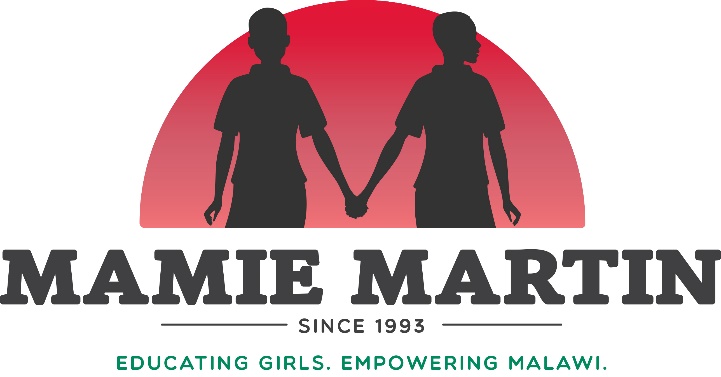 Gift card price listJanuary 2022School Uniform for one girl £16.00 10 Notebooks and pens £5.00 Sanitary wear for two girls £10.00School fees for a girl for a month £25.00General gift card – any donation, £20.00 suggestedMamie Martin Fund bank detailsRoyal Bank of Scotland Inverness BranchSort Code 83-23-10Our account number:1223616929 Harbour Road, Inverness, IV1 1NU